 เทศบาลตำบลเมืองศรีไค อำเภอวารินชำราบ จังหวัดอุบลราชธานี โดยคณะผู้บริหารและพนักงานเทศบาลตำบลเมืองศรีไค ดำเนินการจัดประชุมประชาคมหมู่บ้านเพื่อปรับปรุงแผนพัฒนาหมู่บ้านและเสนอโครงการเข้าสู่ที่ประชุมประชาคมท้องถิ่น (ประชาคมระดับตำบล) เพื่อพิจารณาเห็นชอบบรรจุเข้าแผนพัฒนาท้องถิ่น (พ.ศ. 2566-2570) สำหรับการลงพื้นที่จัดประชุมประชาคมเป็นการปรับปรุงแผนพัฒนาหมู่บ้าน ประจำปีงบประมาณ พ.ศ. 2566 ภายในเขตพื้นที่เทศบาลตำบลเมืองศรีไค เพื่อรับฟังปัญหาความต้องการและแนวทางการพัฒนาของแต่ละหมู่บ้าน ผ่านการใช้แผนพัฒนาหมู่บ้านเป็นเครื่องมือในการพัฒนาตลอดจนบูรณาการดำเนินงานร่วมกันอย่างมีส่วนร่วมในทุกระดับอันนำไปสู่การจัดทำแผนพัฒนาท้องถิ่นที่มีประสิทธิภาพ ทั้งนี้ เทศบาลตำบลเมืองศรีไค ได้ประชุมประชาคมหมู่บ้านแล้วเสร็จครบทั้ง 11 หมู่บ้าน         ระหว่างวันที่ 4-5 กุมภาพันธ์ 2566 ณ เทศบาลตำบลเมืองศรีไค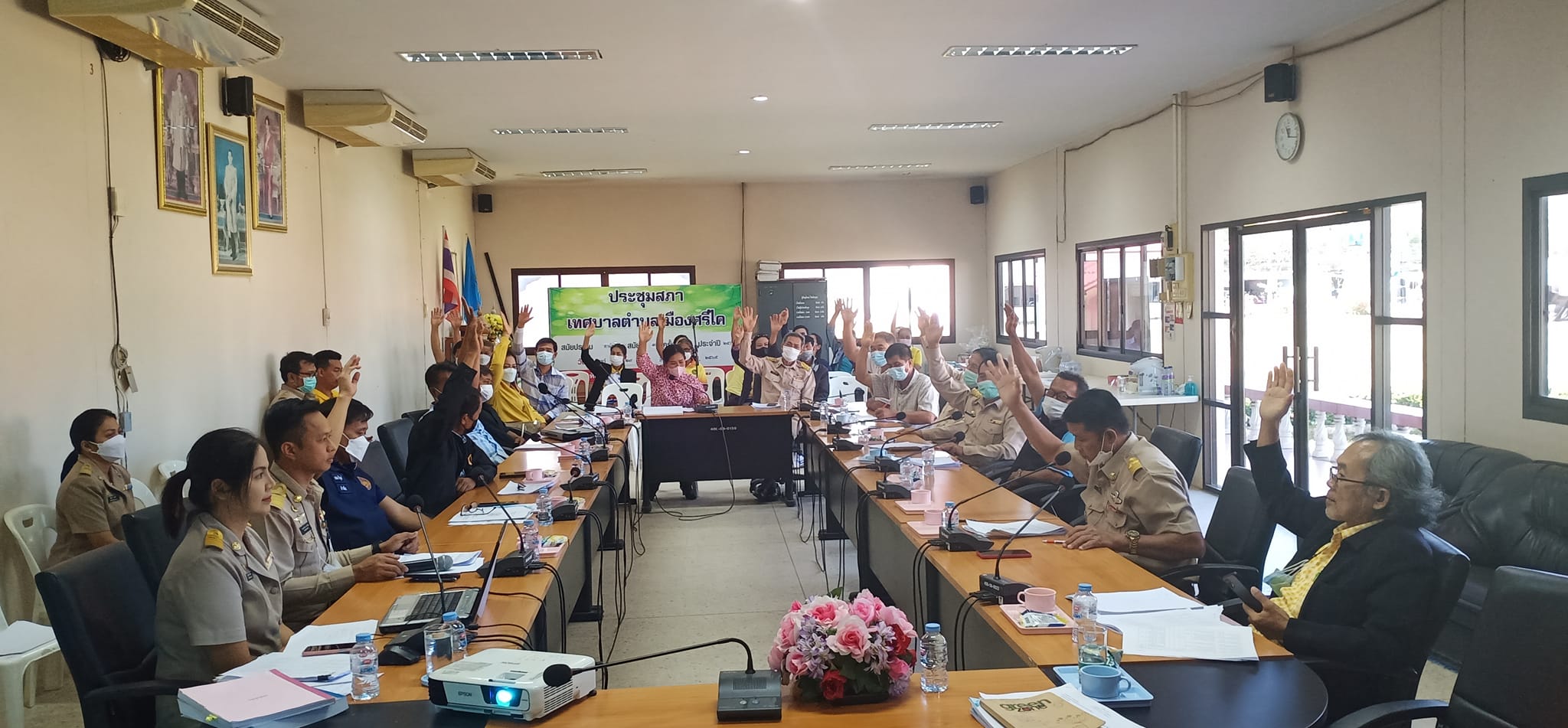 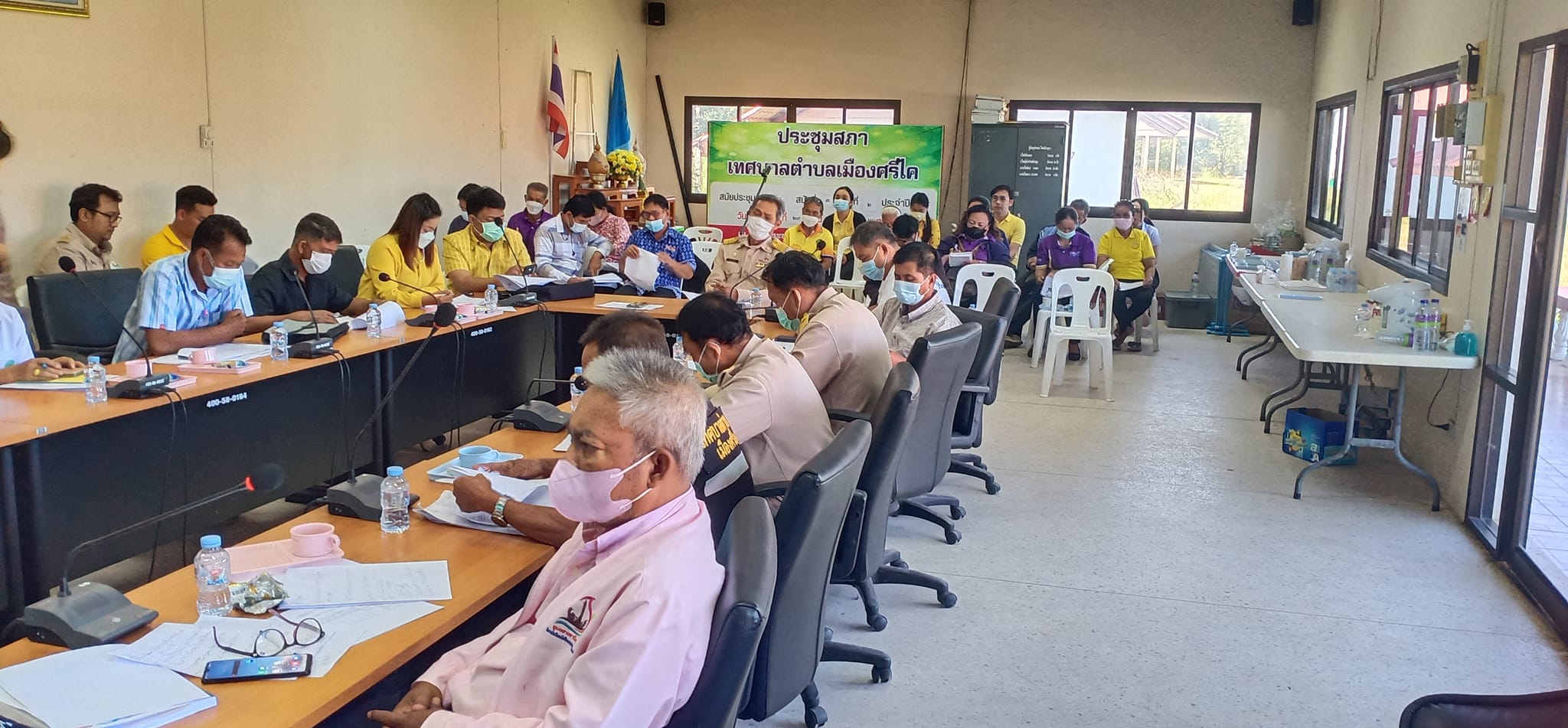 